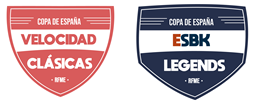 Solicitud PruebaCopa de España de Velocidad Clásicas - Copa de España de ESBK Legends 2023IMPORTANTE: La información facilitada (aportaciones RFME, condiciones organizadores, precios de inscripciones…) es PROVISIONAL, pendiente de la elaboración del presupuesto 2023 y aprobación por parte los órganos competentes de la RFME. Cifras y datos 2022.Información InscripcionesAportaciones RFME 2022Organizadores:Oficiales RFMEPresidente de JuradoComisario DeportivoCostes*:Derechos RFME: 900 €Seguros RC: 20 € por piloto/eventoOficialesControl PaddockFondo PodiumIngresos: Inscripciones (10% para la RFME)Tandas de Entrenamientos LibresBoxesTodas las ClasesPrecio Inscripción165 € Datos del Organizador:Datos del Organizador:Organizador: Persona de contactoTeléfono de contactoE-mailDatos del eventoDatos del eventoCircuitoFechas PropuestasFechas PropuestasFecha prioritaria2ª Opción3ª OpciónObservaciones, comentariosConjuntamente con la Copa de España de Velocidad